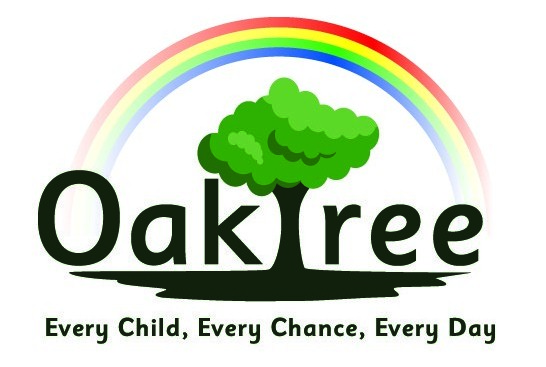 Behaviour principles written statementThis document is not policy or practice, but is a statement to set out Oaktree Nursery and Primary School’s broad principles and values with regard to behaviour that is both expected and promoted within the school. Actual, practical applications of these principles are the responsibility of all members of the school community and, ultimately, the Headteacher, who looks at each situation with respect to any relevant policies and within the school ethos. The Governing Body approves this statement, believing it accurately reflects the school’s ethos that effective learning and behaviour are reliant on the child feeling safe, secure and valued. At Oaktree Nursery and Primary School we have high expectations of behaviour and recognise that a child’s behaviour can be a sign of and reaction to their experiences.Principles  The school’s primary concern is the safety, wellbeing and education of all pupils  All members of the school community are treated inclusively and are free from any form of discrimination or prejudice  The school creates and maintains an atmosphere and ethos of care, tolerance, equality, diversity, respect, understanding, kindness and a sense of citizenship throughout the school community  All members of the school community should feel safe in the school environment at all times through high quality of care, support and guidance.  All pupils have a right to fulfil their greatest academic and personal potential and feel they are valued members of the school by both their peers and school staff, and should be free from bullying and discrimination.  Rules are consistently applied across the school and where sanctions are necessary, they are proportionate and in line with the school’s Behaviour Policy.  Good behaviour in school is acknowledged and rewarded  At Oaktree Nursery and Primary School, we foster a community and collective ethos amongst all members of the school and promote values of caring, tolerance and empathy so that can become respected and respectful members of society.  In cases of challenging pupil behaviour, regardless of how sustained and disruptive, the pupil’s out-of-school circumstances and special educational needs and disabilities must be taken into account. Comprehensive support is given before or alongside disciplinary measures – exclusions are used only as a last resort where other strategies are unsuccessful. Any kind of violence, threatening behaviour or abuse between pupils, or by pupils towards the school’s staff, is not tolerated. However, this is always considered within the context of the young person’s additional needs.  Parents/carers are expected to display acceptable behaviour. If a parent/carer does not conduct himself/herself properly, the school reserves the right to ban them from the school premises and, if the parent/carer continues to cause disturbance, he or she may be liable to prosecution. Guidance on the use of reasonable force will be agreed upon by the Headteacher, and clearly set out within the school’s Behaviour Policy. General expectations  All members of the school community should be aware of behavioural expectations and the relevant policies, and agree to them as fair and reasonable. These are made readily available to read and general expectations are displayed in classrooms and around the school.  Polite and considerate behaviour is to be maintained by all around the school, both in and out of the classroom.  Offensive or insulting language is not to be used in any circumstances, deliberately or otherwise. Pupils will be challenged by staff and staff will explain why the language is unacceptable.  Each child receives the necessary behavioural support according to their specific needs.  Bullying (and cyber bullying) is not tolerated and children should report any case of bullying they experience or observe to school staff.  Children should show good behaviour in the classroom, not distracting themselves or others from important learning.  Staff lead by example and model their conduct in line with the school’s standards. Everyone in the Oaktree Nursery School community should understand that the school’s emphasis is on encouraging and praising good behaviour and supporting individuals who are struggling to understand the impact of their behaviour on themselves and others. This written statement, and the policies that are influenced by it, applies to all pupils and staff inside and outside of school, when acting as representatives of the school, when engaged in extra-curricular activities, such as educational trips and visits (residential and non-residential) and when being educated as a member of Oaktree Nursery and Primary School